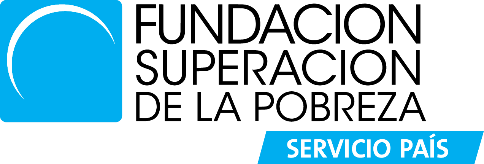 Tesis País 2020, Piensa Chile Sin PobrezaFormulario de postulaciónModalidad Tesis TerminadaIMPORTANTE: SE REQUIEREN LOS SIGUIENTES ARCHIVOS (El documento de identidad es obligatorio. Los documentos restantes, de estar disponibles, se pedirán en caso de quedar seleccionados)1.-. Carta de recomendación. Se baja un formato, se rellena y se vuelve a subir2. Certificado de calificaciones.3. Certificado de titulación.4. Documento completo de la Tesis aprobado y calificado por la institución académica respectiva.5.- Documento de identidad escaneadoIDENTIFICACIÓN DEL POSTULANTEIDENTIFICACIÓN DEL POSTULANTEIDENTIFICACIÓN DEL POSTULANTEIDENTIFICACIÓN DEL POSTULANTEIDENTIFICACIÓN DEL POSTULANTEIDENTIFICACIÓN DEL POSTULANTEIDENTIFICACIÓN DEL POSTULANTEIDENTIFICACIÓN DEL POSTULANTEIDENTIFICACIÓN DEL POSTULANTEIDENTIFICACIÓN DEL POSTULANTEIDENTIFICACIÓN DEL POSTULANTEIDENTIFICACIÓN DEL POSTULANTEIDENTIFICACIÓN DEL POSTULANTEIDENTIFICACIÓN DEL POSTULANTEIDENTIFICACIÓN DEL POSTULANTEDatos PersonalesDatos PersonalesDatos PersonalesDatos PersonalesDatos PersonalesDatos PersonalesDatos PersonalesDatos PersonalesDatos PersonalesDatos PersonalesDatos PersonalesDatos PersonalesDatos PersonalesDatos PersonalesDatos PersonalesRUT: RUT: RUT: RUT: RUT: RUT: RUT: RUT: RUT: RUT: RUT: RUT: RUT: RUT: RUT: Nombre:Nombre:Nombre:Nombre:Nombre:Nombre:Nombre:Nombre:Nombre:Nombre:Nombre:Nombre:Nombre:Nombre:Nombre:Apellido Paterno:Apellido Paterno:Apellido Paterno:Apellido Paterno:Apellido Paterno:Apellido Paterno:Apellido Paterno:Apellido Paterno:Apellido Materno:Apellido Materno:Apellido Materno:Apellido Materno:Apellido Materno:Apellido Materno:Apellido Materno:GeneroGeneroGeneroGeneroGeneroGeneroGeneroGeneroHombreMujerHombreMujerHombreMujerHombreMujerHombreMujerHombreMujerHombreMujerNacionalidad:Nacionalidad:Nacionalidad:Nacionalidad:Nacionalidad:Nacionalidad:Nacionalidad:Nacionalidad:Nacionalidad:Nacionalidad:Nacionalidad:Nacionalidad:Nacionalidad:Nacionalidad:Nacionalidad:Fecha nacimientoFecha nacimientoFecha nacimientoFecha nacimientoFecha nacimientoFecha nacimientoFecha nacimientoFecha nacimientoFecha nacimientoFecha nacimientoFecha nacimientoFecha nacimientoFecha nacimientoFecha nacimientoFecha nacimientoMailMailTeléfono CelularTeléfono CelularTeléfono CelularTeléfono CelularTeléfono CelularTeléfono CelularTeléfono fijo:Teléfono fijo:Teléfono fijo:Teléfono fijo:Teléfono fijo:Teléfono recadosTeléfono recadosDirecciónDirecciónDirecciónDirecciónDirecciónDirecciónDirecciónDirecciónDirecciónDirecciónDirecciónDirecciónDirecciónDirecciónDireccióncalle o pasajecalle o pasajecalle o pasajecalle o pasajecalle o pasajecalle o pasajecalle o pasajecalle o pasajecalle o pasajecalle o pasajeNumeroNumeroNumeroNumeroNumeroInformación adicionalInformación adicionalInformación adicionalInformación adicionalInformación adicionalInformación adicionalComunaComunaComunaComunaComunaComunaComunaComunaComunaCarta MotivacionalCarta MotivacionalCarta MotivacionalCarta MotivacionalCarta MotivacionalCarta MotivacionalCarta MotivacionalCarta MotivacionalCarta MotivacionalCarta MotivacionalCarta MotivacionalCarta MotivacionalCarta MotivacionalCarta MotivacionalCarta MotivacionalANTECEDENTES ACADÉMICOS Y LABORALESANTECEDENTES ACADÉMICOS Y LABORALESANTECEDENTES ACADÉMICOS Y LABORALESANTECEDENTES ACADÉMICOS Y LABORALESANTECEDENTES ACADÉMICOS Y LABORALESANTECEDENTES ACADÉMICOS Y LABORALESANTECEDENTES ACADÉMICOS Y LABORALESANTECEDENTES ACADÉMICOS Y LABORALESANTECEDENTES ACADÉMICOS Y LABORALESANTECEDENTES ACADÉMICOS Y LABORALESANTECEDENTES ACADÉMICOS Y LABORALESANTECEDENTES ACADÉMICOS Y LABORALESANTECEDENTES ACADÉMICOS Y LABORALESANTECEDENTES ACADÉMICOS Y LABORALESANTECEDENTES ACADÉMICOS Y LABORALESCarreraInstituciónInstituciónInstituciónInstituciónPromedio de notasPromedio de notasPromedio de notasPromedio de notasPromedio de notasPromedio de notasPromedio de notasPromedio de notasPromedio de notasPromedio de notasPublicacionesPublicacionesPublicacionesPublicacionesPublicacionesPublicacionesPublicacionesPublicacionesPublicacionesPublicacionesPublicacionesPublicacionesPublicacionesPublicacionesPublicacionesTipo de Publicación (Libro, artículo de revista, etc.)Tipo de Publicación (Libro, artículo de revista, etc.)Tipo de Publicación (Libro, artículo de revista, etc.)Tipo de Publicación (Libro, artículo de revista, etc.)añoañoañoTítuloTítuloTítuloTítuloNombre de Publicación e InstituciónNombre de Publicación e InstituciónNombre de Publicación e InstituciónNombre de Publicación e InstituciónExperiencia académica  (Cátedras, Ayudantías, participación en investigaciones, etc.)Experiencia académica  (Cátedras, Ayudantías, participación en investigaciones, etc.)Experiencia académica  (Cátedras, Ayudantías, participación en investigaciones, etc.)Experiencia académica  (Cátedras, Ayudantías, participación en investigaciones, etc.)Experiencia académica  (Cátedras, Ayudantías, participación en investigaciones, etc.)Experiencia académica  (Cátedras, Ayudantías, participación en investigaciones, etc.)Experiencia académica  (Cátedras, Ayudantías, participación en investigaciones, etc.)Experiencia académica  (Cátedras, Ayudantías, participación en investigaciones, etc.)Experiencia académica  (Cátedras, Ayudantías, participación en investigaciones, etc.)Experiencia académica  (Cátedras, Ayudantías, participación en investigaciones, etc.)Experiencia académica  (Cátedras, Ayudantías, participación en investigaciones, etc.)Experiencia académica  (Cátedras, Ayudantías, participación en investigaciones, etc.)Experiencia académica  (Cátedras, Ayudantías, participación en investigaciones, etc.)Experiencia académica  (Cátedras, Ayudantías, participación en investigaciones, etc.)Experiencia académica  (Cátedras, Ayudantías, participación en investigaciones, etc.)AñoAñoAñoDescripciónDescripciónDescripciónDescripciónDescripciónDescripciónDescripciónDescripciónDescripciónDescripciónDescripciónReferenciasExperiencia en la FundaciónExperiencia en la FundaciónExperiencia en la FundaciónExperiencia en la FundaciónExperiencia en la FundaciónExperiencia en la FundaciónExperiencia en la FundaciónExperiencia en la FundaciónExperiencia en la FundaciónExperiencia en la FundaciónExperiencia en la FundaciónExperiencia en la FundaciónExperiencia en la FundaciónExperiencia en la FundaciónExperiencia en la FundaciónCargo (Tesistas, voluntario, profesional, tesista, etc.)Cargo (Tesistas, voluntario, profesional, tesista, etc.)Cargo (Tesistas, voluntario, profesional, tesista, etc.)AñoAñoAñoAñoAñoAñoDuracionDuracionDuracionDuracionDuracionDescripciónIDENTIFICACIÓN DEL PROYECTO DE TESISIDENTIFICACIÓN DEL PROYECTO DE TESISIDENTIFICACIÓN DEL PROYECTO DE TESISTítulo:Título:Título:Tipo de tesisPregradoPostgradoPregradoPostgradoCarrera o programa al que se adscribe la tesisInstituciónEscala TerritorialSeleccione la unidad territorial que abarcó en su trabajo de tesis (Marco muestral). Seleccionar entre:NacionalRegional (seleccionar región. Se puede seleccionar más de una región)Local (seleccionar comuna o comunas)Otro Seleccionar entre:NacionalRegional (seleccionar región. Se puede seleccionar más de una región)Local (seleccionar comuna o comunas)Otro JustificaciónIndique los motivos por los que eligió trabajar con la escala territorial seleccionadaOtros postulantes (Utiliza esta sección si existen otras personas asociadas a la postulación)Otros postulantes (Utiliza esta sección si existen otras personas asociadas a la postulación)Otros postulantes (Utiliza esta sección si existen otras personas asociadas a la postulación)NombreRUTTeléfonoProblema de Investigación (Elabore una síntesis de la problemática que se abordó en el trabajo de tesis. Máximo 40 líneas)Problema de Investigación (Elabore una síntesis de la problemática que se abordó en el trabajo de tesis. Máximo 40 líneas)Problema de Investigación (Elabore una síntesis de la problemática que se abordó en el trabajo de tesis. Máximo 40 líneas)Pregunta (s) de investigaciónPregunta (s) de investigaciónPregunta (s) de investigaciónObjetivo GeneralObjetivo GeneralObjetivo GeneralObjetivos específicosObjetivos específicosObjetivos específicosMarco metodológico (Síntesis de la metodología utilizada. Máximo 25 líneas)Marco metodológico (Síntesis de la metodología utilizada. Máximo 25 líneas)Marco metodológico (Síntesis de la metodología utilizada. Máximo 25 líneas)Marco conceptual (Elabore una síntesis de los conceptos relevantes utilizados para abordar la problemática investigada, Máximo 40 líneas)Marco conceptual (Elabore una síntesis de los conceptos relevantes utilizados para abordar la problemática investigada, Máximo 40 líneas)Marco conceptual (Elabore una síntesis de los conceptos relevantes utilizados para abordar la problemática investigada, Máximo 40 líneas)Conclusiones (Elabore un resumen de las principales conclusiones obtenidas en el desarrollo de su trabajo de tesis. Máximo 15 líneas)Conclusiones (Elabore un resumen de las principales conclusiones obtenidas en el desarrollo de su trabajo de tesis. Máximo 15 líneas)Conclusiones (Elabore un resumen de las principales conclusiones obtenidas en el desarrollo de su trabajo de tesis. Máximo 15 líneas)Foco en pobreza (Justifique cómo esta tesis contribuye al conocimiento de la pobreza y/o su superación. Máximo 20 líneas).Foco en pobreza (Justifique cómo esta tesis contribuye al conocimiento de la pobreza y/o su superación. Máximo 20 líneas).Foco en pobreza (Justifique cómo esta tesis contribuye al conocimiento de la pobreza y/o su superación. Máximo 20 líneas).Propuesta de artículo (Señale los temas relevantes del trabajo de tesis que utilizará para la elaboración del paper. Máximo 20 líneas)Propuesta de artículo (Señale los temas relevantes del trabajo de tesis que utilizará para la elaboración del paper. Máximo 20 líneas)Propuesta de artículo (Señale los temas relevantes del trabajo de tesis que utilizará para la elaboración del paper. Máximo 20 líneas)